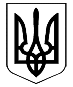 ВЕЛИКОДИМЕРСЬКА СЕЛИЩНА РАДАБРОВАРСЬКОГО РАЙОНУ КИЇВСЬКОЇ ОБЛАСТІР І Ш Е Н Н ЯПро внесення змін до рішення Великодимерської селищної радивід 16.11.2017 р. № 8 I-VII «Про утворення та затвердження персонального складу виконавчого комітету Великодимерської селищної ради» Відповідно до пункту 3 частини 1 статті 26, та частини 1 статті 59 Закону України "Про місцеве самоврядування в Україні", враховуючи пропозицію селищного голови, позитивні висновки та рекомендації постійної комісії з питань регламенту, депутатської етики, законності, протидії та запобігання корупції, селищна рада В И Р І Ш И Л А :1. Вивести Прянішнікову Катерину Валеріївну зі складу виконавчого комітету Великодимерської селищної ради.2. Затвердити персональний склад виконавчого комітету Великодимерської селищної ради у кількості 14 осіб, згідно з додатком.3. Контроль за виконанням даного рішення покласти на селищного голову .Селищний голова                                                    Анатолій БОЧКАРЬОВсмт Велика Димерка06 лютого 2020 року№ 702 ХХXI-VII           Додаток 1 до рішення селищної ради від 06.02.2020 р. № 702 XXXI-VIIПерсональний склад виконавчого комітету Великодимерської селищної радиСекретар ради                                                              Антоніна СИДОРЕНКОБочкарьов Анатолій Борисович селищний голова,  голова виконавчого комітету;Москаленко Юлія Миколаївнакеруюча справами виконавчого комітету селищної ради, секретар виконкому;Сидоренко Антоніна Миколаївнасекретар ради;Куценко Олександр Миколайовичзаступник селищного голови, член виконкому;Губський Микола Івановичзаступник селищного голови, член виконкому;Литвин Микола Григоровичстароста Бобрицького старостинського округу, член виконкому;Зубко Тетяна Павлівнастароста Жердівського старостинського округу, член виконкому;Карчевський Олександр Павловичстароста Руднянського старостинського округу, член виконкому;Йовенко Володимир Михайловичстароста Шевченківського старостинського округу, член виконкому;Шибіко Роман Михайловичприватний підприємець, член виконкому;Савочка Олег Дмитровичпенсіонер,  член виконкому;Проскурка Олексій Юхимовичприватний підприємець, член виконкому;Волошин Володимир Івановичприватний підприємець, член виконкому;Теплюк Анатолій Анатолійовичприватний підприємець, член виконкому.